
Beitrag 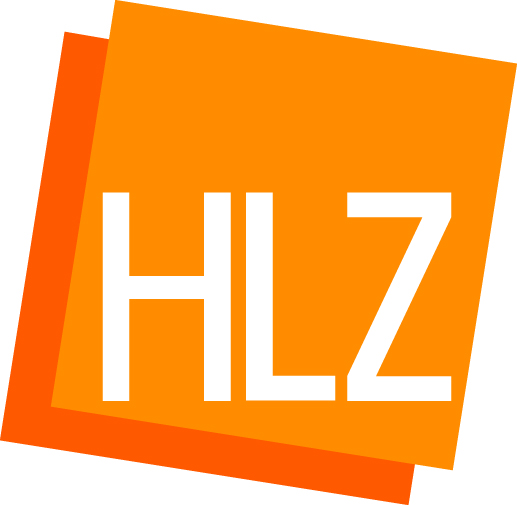 1,*1 Universität 
* Kontakt: Zusammenfassung: Schlagwörter: Literatur und InternetquellenBeitragsinformationenDieser Artikel ist freigegeben unter der Creative-Commons-Lizenz 
Namensnennung, Weitergabe unter gleichen Bedingungen, Version 4.0 International (CC BY-SA 4.0).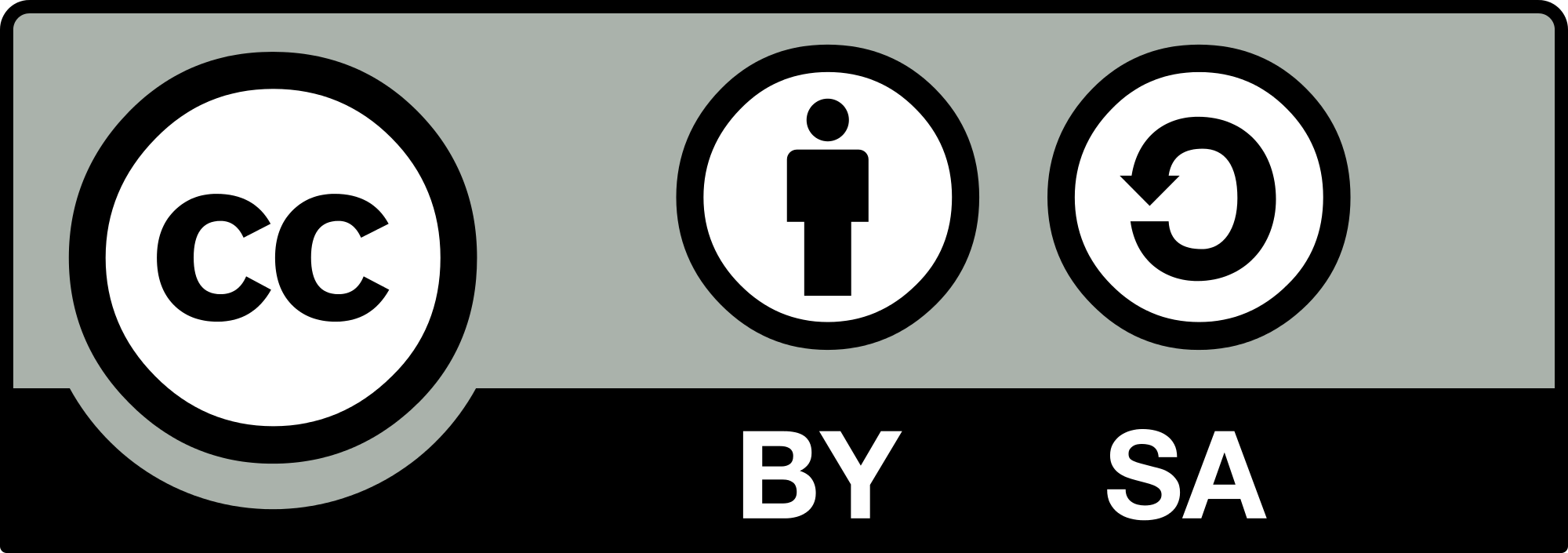 URL: https://creativecommons.org/licenses/by-sa/4.0/de/legalcodeEnglish InformationTitle: Abstract: Keywords: Hochschuldidaktische MetadatenZitationshinweis:Name, . (Jahr). Titel. HLZ – Herausforderung Lehrer*innenbildung, Band (Nr), Seiten. https://doi.org/10.11576/hlz-Eingereicht: TT.MM.JJJJ / Angenommen: TT.MM.JJJJ / Online verfügbar: TT.MM.JJJJISSN: 2625–0675